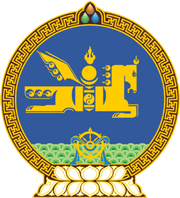 МОНГОЛ УЛСЫН ХУУЛЬ2022 оны 04 сарын 22 өдөр                                                                  Төрийн ордон, Улаанбаатар хот     ТӨР, СҮМ ХИЙДИЙН ХАРИЛЦААНЫ   ТУХАЙ ХУУЛЬД НЭМЭЛТ   ОРУУЛАХ ТУХАЙ	1 дүгээр зүйл.Төр, сүм хийдийн харилцааны тухай хуулийн 5 дугаар зүйлийн 3 дахь хэсгийн “Засаг дарга” гэсний өмнө “иргэдийн Төлөөлөгчдийн Хурлын дарга,” гэж нэмсүгэй.МОНГОЛ УЛСЫН ИХ ХУРЛЫН ДАРГА 				Г.ЗАНДАНШАТАР